Wahlfach „Rehabilitation“ im klinischen Abschnitt
Sektion Versorgungsforschung und Rehabilitationsforschung, Universitätsklinikum FreiburgName der Klinik:Zeitraum der Mitarbeit in der Klinik:Name und Matrikelnummer des Studierenden:Wesentliche Grundlagen, die für die Erstellung des Berichts berücksichtigt werden sollten:ICF – bio-psycho-soziales Modell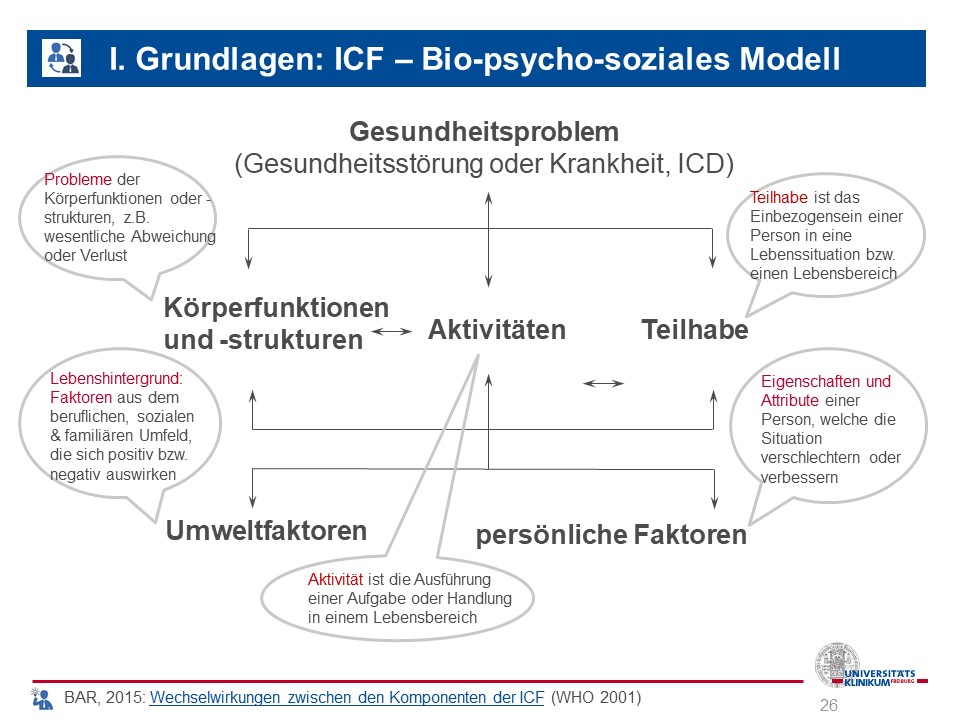 Zielvereinbarungen – SMART RegelS – specific (passend) konkrete Leistungen? Verständlich formuliert?M – measurable (messbar) Wie kann die Verbesserung festgestellt werden?A – achievable (erreichbar) Ziele erreichbar?R – relevant (bedeutsam) Wunsch des Patienten? Ziele persönlich wichtig?T – timed (zeitlich bestimmt) Zeitraum für das Erreichen?ICF-basierter rehabilitationsbezogener AnamnesebogenErfassung des GesundheitsproblemsKörperfunktionen und -strukturenAktuelle Beschwerden und Verlauf:Risikofaktoren (z.B. Übergewicht, Rauchen, Alkohol):Rehabilitationsrelevante Schädigungen und Diagnosen:Aktivitäten(z.B. Gehstrecke, Treppensteigen, Gartenarbeit, Benutzung der öffentlichen Verkehrsmittel etc.)relevante Beeinträchtigungen…im Alltag:im Beruf (Art, Arbeitszeit, Probleme):in der Freizeit:Teilhabe (z.B. Selbstversorgung, persönliche Beziehungen mit Freunden/Familie, Motilitätseinschränkung bei Ausflügen, Vereine etc.)relevante Beeinträchtigungen…im Alltag:im Beruf (Art, Arbeitszeit, Probleme):in der Freizeit:Kontextfaktoren(Umweltfaktoren und personenbezogene Faktoren wie z.B. Wohnsituation, Einkaufmöglichkeiten, Alter, Geschlecht, Motivation etc.)Umweltfaktoren, positiv oder negativ wirkend:Familiäres Umfeld:Berufliches Umfeld:Soziales Umfeld: Personenbezogene Faktoren, positiv oder negativ wirkend:(ggf. nur Ihr Eindruck im Gespräch)Rehabilitationsrelevante Behandlung vor und während der RehaReha-Indikation Rehabilitationsziele: (Was soll sich aus Sicht des Patienten durch die Rehabilitation verändern? Inwiefern schätzen Sie die Wünsche des Patienten als „smart“ ein?)Rehabilitationsbedürftigkeit:(alltagrelevante Einschränkungen, ambulante Therapie ausgeschöpft /nicht ausreichend, multiprofessionelles Team erforderlich?)Rehabilitationsfähigkeit:(physisch/psychisch belastbar, Mobilität, motiviert/ motivierbar?)Aus ärztlicher Sicht:Inhaltliche Schwerpunkte der Rehabilitation:vor der Rehabilitationwährend der RehabilitationArzneimitteltherapieAndere ärztliche Intervention (z.B. OP):Heilmittel/psychologische Unterstützung (z.B. Massage, Bewegungstherapie, Psycho-therapie, Schulung)in den letzten 12 Monaten:Hilfsmittel (z.B. Gehstütze: wenn ja, seit wann?)RehabilitationszieleRehabilitationsprognoseKörperfunktionen/
 -strukturen:Aktivitäten: Teilhabe:Umweltfaktoren:Persönliche Faktoren: